Publicado en España el 13/02/2017 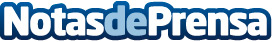 La webserie 'Solo Vives Una vez' estrena su tercer episodioLa webserie española que está triunfando en Youtube cuenta con más de 48.000 reproducciones en sus dos canalesDatos de contacto:Antonellaad2web.esNota de prensa publicada en: https://www.notasdeprensa.es/la-webserie-solo-vives-una-vez-estrena-su_1 Categorias: Cine Sociedad Televisión y Radio Entretenimiento E-Commerce http://www.notasdeprensa.es